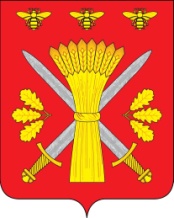 РОССИЙСКАЯ ФЕДЕРАЦИЯОРЛОВСКАЯ ОБЛАСТЬАДМИНИСТРАЦИЯ ТРОСНЯНСКОГО РАЙОНАПОСТАНОВЛЕНИЕ от  28 августа 2018 г.                                                                                                  № 229с.ТроснаО внесении изменений в постановление от 25 апреля 2018 года № 130 «Об утверждении состава  антитеррористической комиссии по противодействию терроризма натерритории Троснянского района»        В соответствии с рекомендациями аппарата Национального антитеррористического комитета от 26 июля 2018 года № 980, в соответствии с требованиями Федеральных законов  от 6 октября 2003 года №131-ФЗ «Об общих принципах организации местного самоуправления в Российской Федерации», от 25 июля 2002 года № 114-ФЗ "О противодействии экстремистской деятельности",  от 6 марта 2006 года № 35-ФЗ "О противодействии терроризму" п о с т а н о в л я е т:1. Внести изменения в приложение 1 постановления администрации Троснянского района «Об утверждении состава антитеррористической комиссии по противодействию терроризма на территории Троснянского района» - слова «Базукина татьяна Александровна – глава Троснянского сельского поселения» добавить словами «депутат районного Совета народных депутатов», слова «Попрядухин Леонид михайлович – директор МУЖКП Троснянского района дополнить словами «депутат районного Совета народных депутатов».2. В преамбуле постановления «Об утверждении состава  антитеррористической комиссии по противодействию терроризма натерритории Троснянского района» слова «положением антитеррористической комиссии в муницепальном образовании Орловской области, утвержденным Председателем Антитеррористической комиссии в Орловской области, временно исполняющим обязанности Губернатора и Председателя Правительства Орловской области А.Е.Клычковым от 17 ноября 2017 года» заменить словами «положением и регламентом антитеррористической комиссии в муниципальном образовании Орловской области,  Председателем Антитеррористической комиссии в Орловской области, временно исполняющим обязанности Губернатора и Председателя Правительства Орловской области А.Е.Клычковым от 15 августа 2018 года».3.  Контроль за исполнением постановления оставляю за собой.Глава района                                                                                     А.И.Насонов                                                            